Bicycle Advisory Committee Minutes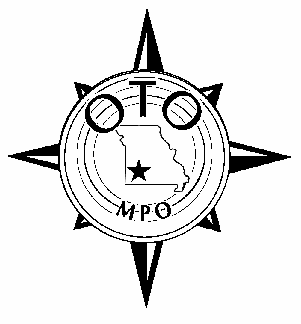 November 4, 20081st Floor Public Works Conference Room, Busch Municipal Building840 Boonville Springfield, Missouri.The following members were present: Welcome and Introductions.Discussion of New Meeting Schedule:  Meetings will now be held on the first Tuesday of every other month to allow BPAC agenda items to be included on the Technical Committee agenda, since BPAC now reports to the Technical Committee.Consideration of Projects for Springfield 1/8 cent Money:  David Hutchison presented the gaps and possibilities for the 1/8th cent money.  Of the funding available, $1m will be for transit/trail connections and $0.5m will be for use by MoDOT.  Additional money is being brought to the table through a New Freedom grant which City Utilities received.  This funding will add sidewalks to Glenstone as well as make connections to Glenstone.  One-third of the streets in Springfield have sidewalks.  The highest ridership transit lines are Campbell and Glenstone.  Areas for consideration include sidewalks or a multi-purpose path on Galloway from Luster to Lone Pine.  Easements would be needed from Ash Grove Lime.  Another option is to connect Sunset, Barataria, and Covington.  The Ward Branch Extension would be a big demonstration type of project.  Discussion also revolved around the connection of St. Johns to the South Creek Trail.  Additional possible projects were reviewed from a list of pedestrian connection needs David Hutchison had compiled from a number of sources.Other Business:  The Wilson’s Creek National Battlefield Fitness Challenge will be Saturday, November 15.Adjournment: Adjourned. Dawne Gardner, MoDOTMandy Taylor, City of SpringfieldCoy Hart, MO Bike FedDan Watts, SMCOGDavid Hutchison, City of SpringfieldTerry Whaley, Ozarks GreenwaysNatasha Longpine, OTO